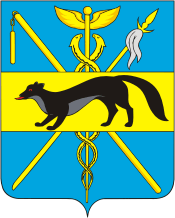 СОВЕТ НАРОДНЫХ ДЕПУТАТОВБОГУЧАРСКОГО МУНИЦИПАЛЬНОГО РАЙОНАВОРОНЕЖСКОЙ ОБЛАСТИРЕШЕНИЕот  «14»  июля . № 259                                  Г.БогучарО внесении изменений и дополнений в решение Совета народных депутатов Богучарского муниципального района от 28.04.2012 года № 31 «Об утверждении положения о Ревизионной комиссии Богучарского муниципального района Воронежской области»В соответствии с Федеральным законом от 06.10.2003 № 131 – ФЗ «Об общих принципах организации местного самоуправления в Российской Федерации», Федеральным законом   от 07.02.2011 N 6-ФЗ "Об общих принципах организации и деятельности контрольно-счетных органов субъектов Российской Федерации и муниципальных образований", Уставом Богучарского муниципального района, рассмотрев представление прокуратуры Богучарского муниципального района об устранении нарушений  бюджетного законодательства и о противодействии коррупции в деятельности ревизионной комиссии Богучарского муниципального района от 14.05.2015 № 2 – 1 – 2015/1133, Совет народных депутатов Богучарского муниципального районаР Е Ш И Л:1. Внести следующие изменения и дополнения в решение Совета народных депутатов от 28.04.2012 года  № 31 «Об утверждении положения о  Ревизионной комиссии Богучарского муниципального района Воронежской области»:1.1. Приложение к решению «Положение о ревизионной комиссии Богучарского муниципального района» изложить согласно  приложению к данному решению..2. Контроль за выполнением данного решения возложить на главу Богучарского муниципального района Василенко А.М.Глава Богучарского                                           муниципального района                                 А.М. Василенко       Приложение к решению Совета народных депутатов Богучарского муниципального района                                              от  «14»  июля . № 259ПОЛОЖЕНИЕо ревизионной комиссии Богучарского муниципального района Воронежской областиГлава 1. Общие положения 1Статья 1.  Статус ревизионной комиссии Богучарского муниципального района1. Ревизионная комиссия Богучарского муниципального района является постоянно действующим органом внешнего муниципального финансового контроля, образуемая Советом народных депутатов Богучарского муниципального района и подотчетна ему. 2. Ревизионная комиссия Богучарского муниципального района является органом местного самоуправления Богучарского муниципального района, не обладает правами юридического лица. 3. Ревизионная комиссия Богучарского муниципального района обладает организационной и функциональной независимостью и осуществляет свою деятельность самостоятельно. 4. Деятельность ревизионной комиссии Богучарского муниципального района не может быть приостановлена, в том числе в связи с истечением срока или досрочным прекращением полномочий Совета народных депутатов Богучарского муниципального района. 5. Ревизионная комиссия Богучарского муниципального района обладает правом нормотворческой инициативы в Совете народных депутатов Богучарского муниципального района по вопросам своей деятельности . Статья 2. Правовые основы деятельности ревизионной комиссии Богучарского муниципального района         Ревизионная комиссия Богучарского муниципального района осуществляет свою деятельность на основе Конституции Российской Федерации в соответствии с Федеральным законом «Об общих принципах организации местного самоуправления в Российской Федерации», Бюджетным кодексом Российской Федерации, Федеральным законом «Об общих принципах организации и деятельности контрольно-счетных органов субъектов Российской Федерации и муниципальных образований», другими федеральными законами и иными нормативными правовыми актами Российской Федерации, законами Воронежской области, Уставом Богучарского муниципального района, настоящим Положением, другими нормативными правовыми актами Богучарского муниципального района.Статья 3. Принципы осуществления контрольной деятельности ревизионной комиссии Богучарского муниципального района         Деятельность ревизионной комиссии Богучарского муниципального района основывается на принципах законности, объективности, эффективности, независимости и гласности.Глава 2.  Состав, структура ревизионной комиссии Богучарского муниципального района, гарантии статуса  должностных лиц ревизионной комиссии Богучарского муниципального районаСтатья 4. Состав и структура ревизионной комиссии Богучарского муниципального района 1. Ревизионная комиссия Богучарского муниципального района образуется в составе председателя и аппарата ревизионной комиссии .2. Должность председателя ревизионной комиссии Богучарского муниципального района  относится к  муниципальным должностям Богучарского муниципального района. На председателя  ревизионной комиссии Богучарского муниципального района возлагаются обязанности по организации и непосредственному проведению внешнего муниципального финансового контроля в пределах компетенции ревизионной комиссии. 3. Срок полномочий председателя ревизионной комиссии Богучарского муниципального района 5 лет.4. В состав аппарата  ревизионной комиссии Богучарского муниципального района входят заместитель председателя, члены ревизионной комиссии, работающие на не постоянной основе, избранных из состава депутатов Богучарского муниципального района. 5. Штатная численность ревизионной комиссии Богучарского муниципального района составляет 1 единицу.6. Структура ревизионной комиссии Богучарского муниципального района утверждается главой Богучарского муниципального района.Штатное расписание ревизионной комиссии Богучарского муниципального района утверждается главой Богучарского муниципального района, исходя из возложенных на ревизионную комиссию полномочий.7. Внутренние вопросы деятельности ревизионной комиссии Богучарского   муниципального   района, порядок ведения дел, формирование планов работы , также порядок подготовки к проведению контрольных и экспертно-аналитических мероприятий определяются Регламентом ревизионной комиссии Богучарского   муниципального   района.8. На лиц, замещающих в ревизионной комиссии Богучарского   муниципального   района муниципальные должности Богучарского муниципального района, распространяется действие трудового законодательства и иных актов, содержащих нормы трудового права, с особенностями, предусмотренными федеральными законами и иными нормативными правовыми актами Российской Федерации, законами Воронежской области и иными нормативными правовыми актами Богучарского муниципального района. 9. Права, обязанности и ответственность работников ревизионной комиссии Богучарского   муниципального   района определяются федеральным законодательством, законодательством Воронежской области, иными нормативными правовыми актами, содержащими нормы трудового права, а также настоящим Положением.Статья 5.  Порядок назначения на должность председателя ревизионной комиссии Богучарского   муниципального   района1. Председатель ревизионной комиссии Богучарского муниципального   района назначается на должность Советом народных депутатов Богучарского муниципального района. 2. Предложения о кандидатурах на должность председателя ревизионной комиссии Богучарского муниципального   района вносятся в Совет народных депутатов Богучарского района муниципального района:1) главой Богучарского муниципального района;2) депутатами Совета народных депутатов Богучарского муниципального района – не менее одной трети от установленного числа депутатов.Статья 6. Требования к кандидатурам на должность председателя ревизионной комиссии Богучарского муниципального района1. На должность председателя ревизионной комиссии Богучарского муниципального района назначаются граждане Российской Федерации, имеющие высшее профессиональное образование и опыт работы в области государственного, муниципального управления, государственного, муниципального контроля (аудита), экономики, финансов, юриспруденции не менее двух лет.2. Гражданин Российской Федерации не может быть назначен на должность председателя ревизионной комиссии Богучарского муниципального района в случае: 1) наличия у него неснятой или непогашенной судимости;2) признания его недееспособным или ограниченно дееспособным решением суда, вступившим в законную силу;3) отказа от прохождения процедуры оформления допуска к сведениям, составляющим государственную и иную охраняемую федеральным законом тайну, если исполнение обязанностей по должности, на замещение которой претендует гражданин, связано с использованием таких сведений;4) выхода из гражданства Российской Федерации или приобретения гражданства иностранного государства либо получения вида на жительство или иного документа, подтверждающего право на постоянное проживание гражданина Российской Федерации на территории иностранного государства.3. Гражданин, замещающий муниципальную должность в ревизионной комиссии Богучарского муниципального района, не может состоять в близком родстве или свойстве (родители, супруги, дети, братья, сестры, а также братья, сестры, родители и дети супругов) с главой Богучарского муниципального района, главой администрации Богучарского муниципального района, руководителями судебных и правоохранительных органов, расположенных на территории Богучарского муниципального района. 4. Председатель ревизионной комиссии Богучарского муниципального района не может заниматься другой оплачиваемой деятельностью, кроме преподавательской, научной и иной творческой деятельности. При этом преподавательская, научная и иная творческая деятельность не может финансироваться исключительно за счет средств иностранных государств, международных и иностранных организаций, иностранных граждан и лиц без гражданства, если иное не предусмотрено международным договором Российской Федерации или законодательством Российской Федерации.5. Председатель ревизионной комиссии Богучарского муниципального района, а также лица, претендующие на замещение указанной должности, обязаны представлять сведения о своих доходах, об имуществе и обязательствах имущественного характера, а также о доходах, об имуществе и обязательствах имущественного характера своих супруги (супруга) и несовершеннолетних детей в порядке, установленном нормативными правовыми актами Российской Федерации, Воронежской области и нормативными правовыми актами Богучарского муниципального района.Статья 7. Гарантии статуса должностных лиц ревизионной комиссии Богучарского муниципального района1. Председатель ревизионной комиссии является должностным лицом ревизионной комиссии Богучарского муниципального района. 2. Воздействие в какой-либо форме на должностных лиц ревизионной комиссии в целях воспрепятствования осуществлению ими должностных полномочий или оказания влияния на принимаемые ими решения, а также насильственные действия, оскорбления, а равно клевета в отношении должностных лиц ревизионной комиссии либо распространение заведомо ложной информации об их деятельности влекут за собой ответственность, установленную законодательством Российской Федерации и (или) законодательством Воронежской области.3. Должностные лица ревизионной комиссии подлежат государственной защите в соответствии с законодательством Российской Федерации о государственной защите судей, должностных лиц правоохранительных и контролирующих органов и иными нормативными правовыми актами Российской Федерации.4. Должностные лица ревизионной комиссии обладают гарантиями профессиональной независимости.5. Председатель ревизионной комиссии Богучарского муниципального района досрочно освобождается от должности на основании решения Совета народных депутатов Богучарского муниципального района в случае:1) вступления в законную силу в отношении него обвинительного приговора суда;2) признания его недееспособным или ограниченно дееспособным вступившим в законную силу решением суда;3) выхода из гражданства Российской Федерации или приобретения гражданства иностранного государства либо получения вида на жительство или иного документа, подтверждающего право на постоянное проживание гражданина Российской Федерации на территории иностранного государства;4) подачи письменного заявления об отставке;5) нарушения требований законодательства Российской Федерации при осуществлении возложенных на него должностных полномочий или злоупотребления должностными полномочиями, если за решение о досрочном освобождении такого должностного лица проголосует большинство от установленного числа депутатов Совета народных депутатов Богучарского муниципального района;6) достижения возраста 65 лет;7) выявления обстоятельств, предусмотренных пунктами 2 и 3 статьи 6 настоящего Положения.Глава 3.    Компетенция и порядок деятельности ревизионной комиссии Богучарского муниципального районаСтатья 8.  Полномочия ревизионной комиссии Богучарского муниципального района1. Ревизионная комиссия Богучарского муниципального района осуществляет следующие полномочия:1) контроль за исполнением местного бюджета;2) экспертиза проекта местного бюджета;3) внешняя проверка годового отчета об исполнении местного бюджета;4) организация и осуществление контроля за законностью, результативностью (эффективностью и экономностью) использования средств местного бюджета, а также средств, получаемых местным бюджетом из иных источников, предусмотренных законодательством Российской Федерации;5) контроль за соблюдением установленного порядка управления и распоряжения имуществом, находящимся в собственности Богучарского муниципального района, в том числе охраняемыми результатами интеллектуальной деятельности и средствами индивидуализации, принадлежащими Богучарскому муниципальному району; 6) оценка эффективности предоставления налоговых и иных льгот и преимуществ, бюджетных кредитов за счет средств местного бюджета, а также оценка законности предоставления муниципальных гарантий и поручительств или обеспечения исполнения обязательств другими способами по сделкам, совершаемым юридическими лицами и индивидуальными предпринимателями за счет средств местного бюджета и имущества, находящегося в собственности  Богучарского муниципального района;7) финансово-экономическая экспертиза проектов муниципальных правовых актов (включая обоснованность финансово-экономических обоснований) в части, касающейся расходных обязательств Богучарского муниципального района, а также муниципальных программ Богучарского муниципального района;8) анализ бюджетного процесса в Богучарском муниципальном районе и подготовка предложений, направленных на его совершенствование; 9) подготовка информации о ходе исполнения местного бюджета, о результатах проведенных контрольных и экспертно-аналитических мероприятий и представление такой информации в Совет народных депутатов Богучарского муниципального района и главе Богучарского муниципального района;10) участие в пределах полномочий в мероприятиях, направленных на противодействие коррупции;11) иные полномочия в сфере внешнего муниципального финансового контроля, установленные федеральными законами, законами Воронежской области, Уставом Богучарского муниципального района и нормативными правовыми актами Богучарского муниципального района. 2. Внешний муниципальный финансовый контроль осуществляется ревизионной комиссией:1) в отношении органов местного самоуправления и муниципальных органов Богучарского муниципального района, муниципальных учреждений и унитарных предприятий Богучарского муниципального района, а также иных организаций, если они используют имущество, находящееся в собственности Богучарского муниципального района;2) в отношении иных организаций путем осуществления проверки соблюдения условий получения ими субсидий, кредитов, гарантий за счет средств местного бюджета в порядке контроля за деятельностью главных распорядителей (распорядителей) и получателей средств местного бюджета, предоставившего указанные средства, в случаях, если возможность проверок указанных организаций установлена в договорах о предоставлении субсидий, кредитов, гарантий за счет средств местного бюджета.Статья 9.  Формы осуществления ревизионной комиссией Богучарского муниципального района внешнего муниципального финансового контроля1. Внешний муниципальный финансовый контроль осуществляется ревизионной комиссией в форме контрольных или экспертно-аналитических мероприятий.2. При проведении контрольного мероприятия ревизионной комиссией Богучарского муниципального составляется соответствующий акт, который доводится до сведения руководителей проверяемых органов и организаций. На основании акта ревизионной комиссии составляется отчет, который подписывается председателем ревизионной комиссии.3. При проведении экспертно-аналитического мероприятия ревизионной комиссией составляется заключение. Заключение о результатах проведенного экспертно-аналитического мероприятия подписывается председателем ревизионной комиссией.Статья 10. Стандарты внешнего муниципального финансового контроля1. Ревизионная комиссия Богучарского муниципального района при осуществлении внешнего муниципального финансового контроля руководствуется Конституцией Российской Федерации, законодательством Российской Федерации, законодательством Воронежской области, Уставом Богучарского муниципального района, настоящим Положением, другими нормативными правовыми актами Богучарского муниципального района, а также стандартами внешнего государственного и муниципального финансового контроля.2. Стандарты внешнего муниципального финансового контроля для проведения контрольных и экспертно-аналитических мероприятий утверждаются Советом народных депутатов Богучарского муниципального района:1) в отношении органов местного самоуправления и муниципальных органов Богучарского муниципального района, муниципальных учреждений и унитарных предприятий Богучарского муниципального района – в соответствии с общими требованиями, утвержденными Счетной палатой Российской Федерации и (или) Контрольно-счетной палатой Воронежской области;2) в отношении иных организаций – в соответствии с общими требованиями, установленными федеральным законом.3). Утверждаемые стандарты внешнего муниципального финансового контроля не могут противоречить законодательству Российской Федерации и (или) законодательству Воронежской области.Статья 11.  Планирование деятельности ревизионной комиссии Богучарского муниципального района1. Ревизионная комиссия Богучарского муниципального района осуществляет свою деятельность на основе планов, которые разрабатываются и утверждаются им самостоятельно.2. Планирование деятельности ревизионной комиссии осуществляется с учетом результатов контрольных и экспертно-аналитических мероприятий, а также на основании поручений Совета народных депутатов Богучарского муниципального района, предложений и запросов главы Богучарского муниципального района.3. Поручения  Совета народных депутатов Богучарского муниципального района, предложения и запросы главы Богучарского муниципального района включаются в план работы  ревизионной комиссии Богучарского муниципального района на основании официального письменного обращения.4. Поручения  Совета народных депутатов Богучарского муниципального района, предложения и запросы главы Богучарского муниципального района рассматриваются председателем ревизионной комиссии в десятидневный срок со дня их поступления.Статья 12.     Полномочия председателя ревизионной комиссии Богучарского муниципального района по организации деятельности ревизионной комиссии Богучарского муниципального района1. Председатель ревизионной комиссии Богучарского муниципального района:1) осуществляет общее руководство деятельностью ревизионной комиссии Богучарского муниципального района; 2) представляет в Совет народных депутатов Богучарского муниципального района годовой отчет о деятельности ревизионной комиссии, а также отчеты и заключения о результатах проведенных контрольных и экспертно-аналитических мероприятий;3) представляет главе Богучарского муниципального района отчеты и заключения о результатах проведенных контрольных и экспертно-аналитических мероприятий; 4) представляет ревизионную комиссию Богучарского муниципального района в отношениях с государственными органами Российской Федерации, органами государственной власти Воронежской области и государственными органами Воронежской области, органами местного самоуправления и муниципальными органами Богучарского муниципального района, выдает от имени ревизионной комиссии Богучарского муниципального района доверенности;5) утверждает отчеты о результатах проведенных контрольных мероприятий;6) принимает решения о направлении представлений и предписаний ревизионной комиссии;7) принимает решения об отмене представлений и предписаний ревизионной комиссии;8) утверждает отчеты о работе ревизионной комиссии;9) утверждает методические рекомендации по проведению контрольных мероприятий;10) осуществляет иные полномочия, предусмотренные настоящим Положением.2. Председатель ревизионной комиссии вправе принимать участие в сессии Совета народных депутатов Богучарского муниципального района, заседаниях иных органов местного самоуправления. Вправе участвовать в заседаниях комитетов, комиссий и рабочих групп, создаваемых в Богучарском муниципальном районе.Статья 13. Права, обязанности и ответственность должностных лиц ревизионной комиссии Богучарского муниципального района1. Должностные лица ревизионной комиссии при осуществлении возложенных на них должностных полномочий имеют право: 1) беспрепятственно входить на территорию и в помещения, занимаемые проверяемыми органами и организациями, иметь доступ к их документам и материалам, а также осматривать занимаемые ими территории и помещения;2) в случае обнаружения подделок, подлогов, хищений, злоупотреблений и при необходимости пресечения данных противоправных действий опечатывать кассы, кассовые и служебные помещения, склады и архивы проверяемых органов и организаций, изымать документы и материалы с учетом ограничений, установленных законодательством Российской Федерации. Опечатывание касс, кассовых и служебных помещений, складов и архивов, изъятие документов и материалов производятся с участием уполномоченных должностных лиц проверяемых органов и организаций и составлением соответствующих актов;3) в пределах своей компетенции направлять запросы должностным лицам территориальных органов федеральных органов исполнительной власти и их структурных подразделений, органов государственной власти Воронежской области и государственных органов Воронежской области, органов местного самоуправления и муниципальных органов Богучарского муниципального района, организаций;4) в пределах своей компетенции требовать от руководителей и других должностных лиц проверяемых органов и организаций представления письменных объяснений по фактам нарушений, выявленных при проведении контрольных мероприятий, а также необходимых копий документов, заверенных в установленном порядке;5) составлять акты по фактам непредставления или несвоевременного представления должностными лицами проверяемых органов и организаций документов и материалов, запрошенных при проведении контрольных мероприятий;6) в пределах своей компетенции знакомиться со всеми необходимыми документами, касающимися финансово-хозяйственной деятельности проверяемых органов и организаций, в том числе в установленном порядке с документами, содержащими государственную, служебную, коммерческую и иную охраняемую законом тайну;7) знакомиться с информацией, касающейся финансово-хозяйственной деятельности проверяемых органов и организаций и хранящейся в электронной форме в базах данных проверяемых органов и организаций, в том числе в установленном порядке с информацией, содержащей государственную, служебную, коммерческую и иную охраняемую законом тайну;8) знакомиться с технической документацией к электронным базам данных.2. Должностные лица ревизионной комиссии в случае опечатывания касс, кассовых и служебных помещений, складов и архивов, изъятия документов и материалов в случае, предусмотренном подпунктом 2 пункта 1 настоящей статьи, должны незамедлительно (в течение 24 часов) уведомить об этом главу Богучарского муниципального района. 3. При проведении контрольного мероприятия должностные лица ревизионной комиссии предъявляют руководителям (представителям) проверяемых органов и организаций служебные удостоверения и удостоверение на право проведения контрольного мероприятия, подписанное председателем ревизионной комиссии, в котором указывается наименование, форма, основания проведения контрольного мероприятия, руководитель контрольного мероприятия, состав должностных лиц ревизионной комиссии, привлечённых к проведению контрольного мероприятия, а также сроки проведения контрольного мероприятия.Руководители (представители) проверяемых органов и организаций обязаны предоставить должностным лицам ревизионной комиссии, проводящим контрольное мероприятие, на срок проведения контрольного мероприятия отдельное служебное помещение, оборудованное мебелью и обеспечивающее сохранность документов и материалов.  4. Должностные лица ревизионной комиссии не вправе вмешиваться в оперативно-хозяйственную деятельность проверяемых органов и организаций, а также разглашать информацию, полученную при проведении контрольных мероприятий, предавать гласности свои выводы до завершения контрольных мероприятий и составления соответствующих актов и отчетов.5. Должностные лица ревизионной комиссии обязаны сохранять государственную, служебную, коммерческую и иную охраняемую законом тайну, ставшую им известной при проведении в проверяемых органах и организациях контрольных и экспертно-аналитических мероприятий, объективно проводить контрольные и экспертно-аналитические мероприятия и достоверно отражать их результаты в соответствующих актах, отчетах и заключениях. 6. Должностные лица ревизионной комиссии несут ответственность в соответствии с законодательством Российской Федерации за достоверность и объективность результатов проводимых ими контрольных и экспертно-аналитических мероприятий, а также за разглашение государственной и иной охраняемой законом тайны.7. Должностные лица ревизионной комиссии несут дисциплинарную ответственность за несанкционированное предание гласности окончательных или промежуточных результатов контрольных и экспертно-аналитических мероприятий, проводимых ревизионной комиссией либо с его участием.Статья 14. Обязательность исполнения требований должностных лиц ревизионной комиссии Богучарского муниципального района1. Требования и запросы должностных лиц ревизионной комиссией, связанные с осуществлением ими своих должностных полномочий, установленных законодательством Российской Федерации, законодательством Воронежской области, нормативными правовыми актами Богучарского муниципального района, являются обязательными для исполнения органами местного самоуправления и муниципальными органами  Богучарского муниципального района, организациями, в отношении которых осуществляется внешний муниципальный финансовый контроль.2. Неисполнение законных требований и запросов должностных лиц ревизионной комиссии, а также воспрепятствование осуществлению ими возложенных на них должностных полномочий влекут за собой ответственность, установленную законодательством Российской Федерации и законодательством Воронежской области.Статья 15.   Представление информации по запросам ревизионной комиссии1. Органы местного самоуправления и муниципальные органы Богучарского муниципального района, организации, в отношении которых ревизионная комиссия вправе осуществлять внешний муниципальный финансовый контроль, их должностные лица обязаны не позднее четырнадцати календарных дней со дня получения запроса ревизионной комиссии в ревизионную комиссию информацию, документы и материалы, необходимые для проведения контрольных и экспертно-аналитических мероприятий, если в запросе ревизионной комиссии не установлен более длительный срок. 2. Запросы ревизионной комиссии  направляются субъектам, указанным в пункте 1 настоящей статьи, почтовым отправлением с уведомлением или нарочно с отметкой о получении.3. При осуществлении ревизионной комиссией контрольных мероприятий проверяемые органы и организации должны обеспечить должностным лицам ревизионной комиссии возможность ознакомления с управленческой и иной отчетностью и документацией, документами, связанными с формированием и исполнением местного бюджета, использованием собственности Богучарского муниципального района, информационными системами, используемыми проверяемыми организациями, и технической документацией к ним, а также иными документами, необходимыми для выполнения ревизионной комиссией ее полномочий. 4. Правовые акты главы Богучарского муниципального района и администрации Богучарского муниципального района о создании, преобразовании или ликвидации муниципальных учреждений и унитарных предприятий Богучарского муниципального района, изменении количества акций и долей Богучарского муниципального района в уставных капиталах хозяйственных обществ, о заключении договоров об управлении бюджетными средствами и иными объектами собственности Богучарского муниципального района направляются в ревизионную комиссию в течение 10 рабочих дней со дня принятия.5. Непредставление или несвоевременное представление органами и организациями, указанными в пункте 1 настоящей статьи, в ревизионную комиссию по ее запросу информации, документов и материалов, необходимых для проведения контрольных и экспертно-аналитических мероприятий, а равно представление информации, документов и материалов не в полном объеме или представление недостоверных информации, документов и материалов влечет за собой ответственность, установленную законодательством Российской Федерации и (или) законодательством Воронежской области.Статья 16. Представления и предписания ревизионной комиссии 1. Ревизионная комиссия по результатам проведения контрольных мероприятий вправе вносить в органы местного самоуправления и муниципальные органы Богучарского муниципального района, организации и их должностным лицам представления для их рассмотрения и принятия мер по устранению выявленных нарушений и недостатков, предотвращению нанесения материального ущерба бюджету Богучарского муниципального района или возмещению причиненного вреда, по привлечению к ответственности должностных лиц, виновных в допущенных нарушениях, а также мер по пресечению, устранению и предупреждению нарушений.2. Представление ревизионной комиссии подписывается председателем ревизионной комиссии Богучарского муниципального района.          Представление должно содержать указание на конкретные допущенные нарушения и недостатки, выявленные в результате проведения контрольного мероприятия, конкретные основания вынесения представления с указанием нормативного правового акта, положения которого были нарушены, указания по устранению выявленных нарушений и недостатков, предотвращению нанесения материального ущерба бюджету Богучарского муниципального района или возмещению причиненного вреда, указание на должностных лиц, виновных в допущенных нарушениях и привлекаемых к ответственности, срок исполнения требования об устранении нарушения и недостатков, а также меры, направленные на пресечение и предупреждение нарушений.3. Органы местного самоуправления и муниципальные органы Богучарского муниципального района, а также организации в течение одного месяца со дня получения представления обязаны уведомить в письменной форме ревизионную комиссию о принятых по результатам рассмотрения представления решениях и мерах.4. В случае выявления нарушений, требующих безотлагательных мер по их пресечению и предупреждению, а также в случае воспрепятствования проведению должностными лицами ревизионной комиссией контрольных мероприятий направляет в органы местного самоуправления и муниципальные органы Богучарского муниципального района, проверяемые организации и их должностным лицам предписание.5. Предписание ревизионной комиссии должно содержать указание на конкретные допущенные нарушения и конкретные основания вынесения предписания. 6. Предписание ревизионной комиссии подписывается председателем ревизионной комиссии Богучарского муниципального района.7. Предписание ревизионной комиссии должно быть исполнено в установленные в нем сроки. 8. Неисполнение или ненадлежащее исполнение в установленный срок представления или предписания ревизионной комиссии влечет за собой ответственность, установленную законодательством Российской Федерации и (или) законодательством Воронежской области.9. В случае если при проведении контрольных мероприятий выявлены факты незаконного использования средств местного бюджета, в которых усматриваются признаки преступления или коррупционного правонарушения, ревизионная комиссия незамедлительно передает материалы контрольных мероприятий в правоохранительные органы.Статья 17.     Гарантии прав проверяемых органов и организаций1. Акт (акты), составленный ревизионной комиссией при проведении контрольных мероприятий, доводится до сведения руководителей проверяемых органов и организаций.Руководители проверяемых органов и организаций обязаны не позднее 5 рабочих дней со дня получения вышеуказанного акта (актов) ознакомиться с ним (ними), сделав об этом соответствующую отметку, подписать акт (акты) и направить его (их) в ревизионную комиссию. Пояснения и замечания руководителей проверяемых органов и организаций, представленные в ревизионную комиссию в срок до семи рабочих дней со дня получения акта (актов), прилагаются к акту (актам) и в дальнейшем являются его (их) неотъемлемой частью.Результаты рассмотрения ревизионной комиссией пояснений и замечаний руководителей проверяемых органов и организаций, поступивших в установленный срок, отражаются в отчете. О результатах рассмотрения  указанных пояснений и замечаний письменно сообщается руководителям проверяемых органов и организаций.2. Проверяемые органы и организации и их должностные лица вправе обратиться в суд с заявлением о признании недействительным акта (актов) ревизионной комиссии, вынесенного по результатам проведения контрольных мероприятий, а также защищать свои права всеми способами, не запрещенными законом, обратиться с жалобой на действия (бездействие) ревизионной комиссии в Совет народных депутатов Богучарского муниципального района. Поступившие в Совет народных депутатов Богучарского муниципального района жалобы рассматриваются в течение месяца со дня поступления в Совет народных депутатов Богучарского муниципального района. О результатах рассмотрения жалобы сообщается заявителю не позднее семи календарных дней со дня рассмотрения жалобы.Статья 18.   Взаимодействие ревизионной комиссии Богучарского муниципального района с государственными и муниципальными органами1. Ревизионная комиссия при осуществлении своей деятельности имеет право взаимодействовать с иными органами местного самоуправления Богучарского муниципального района, Контрольно - счетной палатой Воронежской области, контрольно-счетными органами других субъектов Российской Федерации и муниципальных образований, территориальным управлением Центрального банка Российской Федерации, налоговыми органами, органами прокуратуры, иными правоохранительными, надзорными и контрольными органами Российской Федерации, Воронежской области и Богучарского муниципального района, заключать с ними соглашения о сотрудничестве и взаимодействии. 2.   Ревизионная комиссия Богучарского муниципального района вправе вступать в объединения (ассоциации) контрольно-счетных органов Российской Федерации, объединения (ассоциации) контрольно-счетных органов Воронежской области. 3. В целях координации своей деятельности ревизионная комиссия Богучарского муниципального района может создавать как временные, так и постоянно действующие координационные, консультационные, совещательные и другие рабочие органы совместно с иными государственными и муниципальными органами. 4. Ревизионная комиссия по письменному обращению контрольно-счетных органов других субъектов Российской Федерации и муниципальных образований может принимать участие в проводимых ими контрольных и экспертно-аналитических мероприятиях.Статья 19.  Обеспечение доступа к информации о деятельности ревизионной комиссии1.  Ревизионная комиссия в целях обеспечения доступа к информации о своей деятельности размещает на официальном сайте Богучарского муниципального района и опубликовывает в средствах массовой информации план работы на текущий год, информацию о проведенных контрольных и экспертно-аналитических мероприятиях.2. Ревизионная комиссия ежегодно подготавливает отчеты о своей деятельности, которые направляются на рассмотрение в Совет народных депутатов Богучарского муниципального района. 3. Размещение в средствах массовой информации и на официальном сайте Богучарского муниципального района информации о деятельности ревизионной комиссии осуществляется в соответствии с законодательством Российской Федерации, нормативными правовыми актами Совета народных депутатов Богучарского муниципального района и Регламентом ревизионной комиссии Богучарского муниципального района. Глава 4. Заключительные и переходные положенияСтатья 20.   Финансовое, материально-техническое и организационное обеспечение деятельности ревизионной комиссии Богучарского муниципального района1. Финансовое обеспечение деятельности ревизионной комиссии осуществляется за счет средств местного бюджета в объеме, позволяющем обеспечить возможность осуществления возложенных на него полномочий.2. Контроль за использованием ревизионной комиссией средств местного бюджета и имущества   Богучарского муниципального района осуществляется на основании решений Совета народных депутатов Богучарского муниципального района.Статья 21.  Материальное и социальное обеспечение работников ревизионной комиссии Богучарского муниципального района1. Председателю и иным штатным работникам ревизионной комиссии Богучарского муниципального района, замещающим в ревизионной комиссии муниципальные должности, предоставляется материальное и социальное обеспечение в соответствии с нормативным правовым актом Совета народных депутатов Богучарского муниципального района, устанавливающим размер денежного содержания лиц, замещающих муниципальные должности Богучарского муниципального района.Статья 22.   Переходные положения и порядок вступления в силу настоящего Положения1. Настоящее Положение вступает в силу со дня его утверждения на сессии Совета народных депутатов Богучарского муниципального района. 